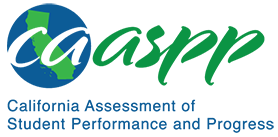 3-ESS2-1 Earth's SystemsCalifornia Science Test—Item Content Specifications3-ESS2-1 Earth's SystemsStudents who demonstrate understanding can: Represent data in tables and graphical displays to describe typical weather conditions expected during a particular season.[Clarification Statement: Examples of data could include average temperature, precipitation, and wind direction.] [Assessment Boundary: Assessment of graphical displays is limited to pictographs and bar graphs. Assessment does not include climate change.]Assessment TargetsAssessment targets describe the focal knowledge, skills, and abilities for a given three-dimensional Performance Expectation. Please refer to the Introduction for a complete description of assessment targets.Science and Engineering Subpractice(s)Please refer to appendix A for a complete list of Science and Engineering Practices (SEP) subpractices. Note that the list in this section is not exhaustive.4.1	Ability to record and organize data4.2	Ability to analyze data to identify relationshipsScience and Engineering Subpractice Assessment TargetsPlease refer to appendix A for a complete list of SEP subpractice assessment targets. Note that the list in this section is not exhaustive.4.1.1	Ability to record information and represent data in tables and graphical displays4.1.3	Ability to organize data in a way that facilitates analysis and interpretation4.2.1	Ability to use empirical data to describe patterns and relationships4.2.2	Ability to identify patterns (qualitative or quantitative) among variables represented in the dataDisciplinary Core Idea Assessment TargetsESS2.D.2	Identify and describe patterns of weather across different seasons in one areaIdentify and describe patterns of weather conditions in a particular season across different areasUse patterns of weather conditions over different seasons in a particular area to predict the weather conditions expected during a particular season in that areaUse patterns of weather conditions over different seasons in different areas to predict the weather conditions expected during a particular season in those areasCrosscutting Concept Assessment Target(s)CCC1	Use patterns of change to make predictionsExamples of Integration of Assessment Targets and EvidenceNote that the list in this section is not exhaustive.Task provides information/data on one or more weather conditions in an area over time:Records information/data using a method appropriate for communicating observations and ideas (4.1.1, ESS2.D.2, and CCC1)Records data using a method that will reveal patterns (4.1.3, ESS2.D.2, and CCC1)Presents/organizes the data in a way that reveals patterns and enables predictions (4.1.3, ESS2.D.2, and CCC1)Task provides information/data comparing one weather condition in different places at the same time of the year:Records information/data using a method appropriate for communicating observations and ideas (4.1.1, ESS2.D.2, and CCC1)Task provides data comparing one feature of weather conditions in different places at the same time of the year:Describes patterns in the data (4.2.1, ESS2.D.2, and CCC1)Task provides data on several weather conditions in different places at the same time of the year:Identifies patterns among variables in the data (4.2.2, ESS2.D.2, and CCC1)Task provides data on several weather conditions in an area over time:Identifies patterns in the data and makes a prediction about expected weather conditions in that area (4.2.2, ESS2.D.2, and CCC1)Possible Phenomena or ContextsNote that the list in this section is not exhaustive.Temperature or precipitation (types, amount)Wind direction and speedSunlight (amount, intensity, latitude)Effects of altitude or topographyCommon MisconceptionsNote that the list in this section is not exhaustive.Weather events are random and cannot be predicted.Weather conditions are the same everywhere at the same time of the year.Additional Assessment BoundariesNone listed at this time.Additional References3-ESS2-1 Evidence Statement https://www.nextgenscience.org/sites/default/files/evidence_statement/black_white/3-ESS2-1%20Evidence%20Statements%20June%202015%20asterisks.pdfThe 2016 Science Framework for California Public Schools Kindergarten through Grade 12Appendix 1: Progression of the Science and Engineering Practices, Disciplinary Core Ideas, and Crosscutting Concepts in Kindergarten through Grade 12 https://www.cde.ca.gov/ci/sc/cf/documents/scifwappendix1.pdfPosted by the California Department of Education, March 2021Science and Engineering PracticesDisciplinary Core IdeasCrosscutting ConceptsAnalyzing and Interpreting DataAnalyzing data in 3–5 builds on K–2 experiences and progresses to introducing quantitative approaches to collecting data and conducting multiple trials of qualitative observations. When possible and feasible, digital tools should be used.Represent data in tables and various graphical displays (bar graphs and pictographs) to reveal patterns that indicate relationships.ESS2.D: Weather and ClimateScientists record patterns of the weather across different times and areas so that they can make predictions about what kind of weather might happen next.PatternsPatterns of change can be used to make predictions.